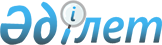 Об утверждении Типовых правил приема на обучение в организации образования, реализующие образовательные программы высшего и послевузовского образованияПриказ Министра образования и науки Республики Казахстан от 31 октября 2018 года № 600. Зарегистрирован в Министерстве юстиции Республики Казахстан 31 октября 2018 года № 17650.       В соответствии с подпунктом 11) статьи 5 Закона Республики Казахстан от 27 июля 2007 года "Об образовании" ПРИКАЗЫВАЮ:      1. Утвердить:       1) Типовые правила приема на обучение в организации образования, реализующие образовательные программы высшего образования, согласно приложению 1 к настоящему приказу;       2) Типовые правила приема на обучение в организации образования, реализующие образовательные программы послевузовского образования, согласно приложению 2 к настоящему приказу.      2. Департаменту высшего и послевузовского образования Министерства образования и науки Республики Казахстан в установленном законодательством Республики Казахстан порядке обеспечить:      1) государственную регистрацию настоящего приказа в Министерстве юстиции Республики Казахстан;      2) в течение десяти календарных дней со дня государственной регистрации настоящего приказа направление его копии в бумажном и электронном виде на казахском и русском языках в Республиканское государственное предприятие на праве хозяйственного ведения "Республиканский центр правовой информации" для официального опубликования и включения в Эталонный контрольный банк нормативных правовых актов Республики Казахстан;      3) размещение настоящего приказа на интернет-ресурсе Министерства образования и науки Республики Казахстан после его официального опубликования;      4) в течение десяти рабочих дней после государственной регистрации настоящего приказа представление в Департамент юридической службы Министерства образования и науки Республики Казахстан сведений об исполнении мероприятий, предусмотренных подпунктами 1), 2) и 3) настоящего пункта.      3. Контроль за исполнением настоящего приказа возложить на вице-министра образования и науки Республики Казахстан Аймагамбетова А.К.      4. Настоящий приказ вводится в действие после дня его первого официального опубликования. Типовые правила приема на обучение в организации образования, реализующие образовательные программы высшего образования Глава 1. Общие положения       1. Настоящие Типовые правила приема на обучение в организации образования, реализующие образовательные программы высшего образования, (далее – Типовые правила), разработаны в соответствии с подпунктом 11) статьи 5 Закона Республики Казахстан от 27 июля 2007 года "Об образовании" (далее – Закон) и определяют порядок приема на обучение в организации образования, реализующие образовательные программы высшего образования.      2. Прием лиц, поступающих в организации образования Республики Казахстан, реализующие образовательные программы высшего образования (далее – ВУЗ) осуществляется посредством размещения образовательного гранта за счет средств республиканского бюджета или местного бюджета или средств, поступивших из республиканского бюджета в рамках целевых трансфертов, а также оплаты обучения за счет собственных средств граждан и иных источников. Глава 2. Порядок приема в организации образования, реализующие образовательные программы высшего образования      3. В ВУЗ принимаются лица, имеющие общее среднее, техническое и профессиональное, послесреднее, высшее образование.      4. Выпускникам организаций среднего, технического и профессионального или послесреднего образования, прошедшим ЕНТ и желающим участвовать в конкурсе на присуждение образовательного гранта за счет средств республиканского бюджета или местного бюджета или средств, поступивших из республиканского бюджета в рамках целевых трансфертов, и (или) зачислиться на платное обучение в национальные ВУЗы по результатам ЕНТ необходимо набрать не менее 65 баллов, а по областям образования "Педагогические науки", "Сельское хозяйство и биоресурсы", "Ветеринария" − не менее 60 баллов, в другие ВУЗы – не менее 50 баллов, по области образования "Здравоохранение и социальное обеспечение (медицина)" - не менее 65 баллов, в том числе не менее 5-ти баллов – по истории Казахстана, математической грамотности, грамотности чтения – язык обучения, и не менее 5-ти баллов по каждому профильному предмету, за исключением поступающих на образовательные программы высшего образования, требующие творческой подготовки.      Выпускникам организаций технического и профессионального, послесреднего образования, поступающим по родственным направлениям подготовки кадров высшего образования, предусматривающих сокращенные сроки обучения, прошедшим ЕНТ и желающим участвовать в конкурсе на присуждение образовательного гранта за счет средств республиканского бюджета или местного бюджета или средств, поступивших из республиканского бюджета в рамках целевых трансфертов, и (или) зачислиться на платное обучение, по результатам ЕНТ необходимо набрать не менее 25 баллов, в том числе не менее 5-ти баллов по общепрофильной дисциплине и не менее 5-ти баллов по профилирующей дисциплине, за исключением поступающих на образовательные программы высшего образования, требующие творческой подготовки.      Выпускникам организаций среднего, технического и профессионального или послесреднего образования, поступающих на образовательные программы высшего образования, требующие творческой подготовки, прошедшим ЕНТ и желающим участвовать в конкурсе на присуждение образовательного гранта за счет средств республиканского бюджета или местного бюджета или средств, поступивших из республиканского бюджета в рамках целевых трансфертов, и (или) зачислиться на платное обучение в национальные ВУЗы по результатам ЕНТ и творческих экзаменов необходимо набрать не менее 65 баллов, а по области образования "Педагогические науки" не менее – 60 баллов, в другие ВУЗы – не менее 50 баллов, в том числе не менее 5-ти баллов – по истории Казахстана, грамотности чтения – язык обучения, и не менее 5-ти баллов по каждому творческому экзамену      Выпускникам организаций технического и профессионального, послесреднего образования, поступающим по родственным направлениям подготовки кадров высшего образования, предусматривающих сокращенные сроки обучения, требующие творческой подготовки, прошедшим ЕНТ и желающим участвовать в конкурсе на присуждение образовательного гранта за счет средств республиканского бюджета или местного бюджета или средств, поступивших из республиканского бюджета в рамках целевых трансфертов, и (или) зачислиться на платное обучение, по результатам ЕНТ и творческого экзамена необходимо набрать не менее 25 баллов, в том числе не менее 5-ти баллов по творческому экзамену и не менее 5-ти баллов по профилирующей дисциплине.      5. Лица, не набравшие пороговый балл, установленный в пункте 4 настоящих Типовых правил, по результатам ЕНТ, зачисляются в ВУЗы по очной форме обучения на платной основе до завершения первого академического периода.       По завершении 1 (первого) академического периода обучения в ВУЗе данные лица повторно сдают ЕНТ в установленные сроки в соответствии с Правилами проведения единого национального тестирования и комплексного тестирования, утвержденными приказом Министра образования и науки Республики Казахстан от 2 мая 2017 года № 204 (зарегистрирован в Реестре государственной регистрации нормативных правовых актов под № 15173) (далее – приказ № 204).      Лица, не набравшие пороговый балл, установленный в пункте 4 настоящих Типовых правил, по итогам ЕНТ, сдаваемого по завершению 1 (первого) академического периода подлежат отчислению из ВУЗа.      6. Граждане Республики Казахстан, имеющие техническое и профессиональное, послесреднее или высшее образование, принимаются на обучение по образовательным программам высшего образования, предусматривающим сокращенные сроки обучения.      Прием в ВУЗ лиц, имеющих техническое и профессиональное или послесреднее образование с квалификацией "специалист среднего звена" или "прикладной бакалавр" по родственным направлениям подготовки кадров высшего образования, предусматривающих сокращенные сроки обучения, осуществляется по результатам ЕНТ.      Прием в ВУЗ лиц, имеющих высшее образование, по группе образовательных программ, предусматривающих сокращенные сроки обучения на платной основе, осуществляется приемными комиссиями ВУЗов в форме письменного экзамена, за исключением поступающих по группе образовательных программ, требующих творческой подготовки.      Прием в ВУЗ лиц, имеющих высшее образование, по группе образовательных программ, требующих творческой подготовки, предусматривающих сокращенные сроки обучения на платной основе, осуществляется приемными комиссиями ВУЗов в форме творческого экзамена.      7. Прием иностранных граждан по выделенной квоте на основе образовательного гранта в международные ВУЗы, созданные на основе межгосударственных соглашений, осуществляется ВУЗами самостоятельно.      Прием иностранных граждан на обучение в ВУЗы на платной основе осуществляется по результатам собеседования, проводимого приемными комиссиями ВУЗов в течение календарного года. При этом зачисление иностранных граждан осуществляется в соответствии с академическим календарем за 5 (пять) дней до начала следующего академического периода.       8. При поступлении на обучение в ВУЗы предусматривается квота приема в размере, утверждаемом постановлением Правительства Республики Казахстан от 28 февраля 2012 года № 264 "Об утверждении размеров квоты приема при поступлении на учебу в организации образования, реализующие образовательные программы технического и профессионального, послесреднего и высшего образования".      9. Прием лиц, поступающих в ВУЗ осуществляется по их заявлениям на конкурсной основе в соответствии с баллами сертификата установленного образца, по форме, утвержденной приказом исполняющего обязанности Министра образования и науки Республики Казахстан от 23 октября 2007 года № 502 "Об утверждении формы документов строгой отчетности, используемых организациями образования в образовательной деятельности" (зарегистрирован в Реестре государственной регистрации нормативных правовых актов под № 4991) (далее – сертификат).      10. Прием на обучение по образовательному гранту по отдельным группам образовательных программ высшего образования, требующим работы с государственными секретами, осуществляется в ВУЗах, имеющих разрешение органов национальной безопасности в соответствии с законодательством Республики Казахстан о государственных секретах.      11. Прием документов от поступающих в ВУЗы, осуществляющие подготовку пилотов, для участия в конкурсе на присуждение образовательного гранта за счет средств республиканского бюджета или местного бюджета или средств, поступивших из республиканского бюджета в рамках целевых трансфертов, проводится по месту нахождения ВУЗов с обязательным представлением медицинского освидетельствования во врачебно-летных экспертных комиссиях, выдачей медицинского заключения на предмет годности к обучению в ВУЗах по подготовке пилотов, в соответствии с приказом Министра обороны Республики Казахстан от 2 июля 2015 года № 373 "Об утверждении Правил проведения военно-врачебной экспертизы и Положения об органах военно-врачебной экспертизы в Вооруженных Силах Республики Казахстан" (зарегистрирован в Реестре государственной регистрации нормативных правовых актов под № 11846).      12. В каждом ВУЗе решением первого руководителя или лицом, исполняющим его обязанности создается приемная комиссия. В состав приемной комиссии входят проректора, представители руководителей структурных подразделений и профессорско-преподавательского состава ВУЗа. Приемная комиссия состоит из нечетного количества, и большинством голосов из числа членов комиссии избирается председатель приемной комиссии. Председателем приемной комиссии назначается ответственный секретарь приемной комиссии. При равенстве голосов голос председателя приемной комиссии является решающим. Параграф 1. Порядок приема и проведения специальных и (или) творческих экзаменов      13. Прием на обучение по группам образовательных программ высшего образования, требующих специальной и (или) творческой подготовки, в том числе по областям образования "Педагогические науки" и "Здравоохранение и социальное обеспечение (медицина)", осуществляется с учетом результатов специальных и (или) творческих экзаменов.      14. Для организации и проведения специальных и (или) творческих экзаменов решением первого руководителя ВУЗа или лицом, исполняющим его обязанности, создается комиссия на период проведения экзамена.      Для организации и проведения специального экзамена по области образования "Здравоохранение и социальное обеспечение (медицина)" руководителем или лицом, исполняющим его обязанности организации, аккредитованной уполномоченным органом в области здравоохранения на проведение оценки профессиональной подготовленности и подтверждения соответствия квалификации специалистов в области здравоохранения и оценки компетенции научно-педагогических кадров и обучающихся организаций образования и науки в области здравоохранения (далее – аккредитованная организация по оценке компетенций в области здравоохранения) создается комиссия на период проведения экзамена.       В состав комиссии входят представители ВУЗа или аккредитованной организации по оценке компетенций в области здравоохранения, общественных организаций, средств массовой информации.       В состав комиссии по творческим экзаменам по направлениям подготовки "Искусство" и "Подготовка учителей с предметной специализацией общего развития" входят представители местного уполномоченного органа в области культуры и спорта. Комиссия состоит из нечетного количества, и большинством голосов из числа членов комиссии избирается председатель комиссии. Решение комиссии считается правомочным, если на заседании присутствуют не менее двух третей ее состава. Решение комиссии принимается большинством голосов от числа присутствующих на экзамене. При равенстве голосов голос председателя комиссии является решающим.       15. Проведение специальных и (или) творческих экзаменов осуществляется по группам образовательных программ, в соответствии с Перечнем групп образовательных программ, по которым проводятся специальные и (или) творческие экзамены согласно приложению к настоящим Типовым правилам.      Лица, поступающие по образовательным программам высшего образования, требующим специальной и (или) творческой подготовки, в том числе по области образования "Педагогические науки", для сдачи специальных и (или) творческих экзаменов представляют в приемную комиссию ВУЗа следующие документы:      1) документ об общем среднем или техническом и профессиональном, послесреднем образовании (подлинник);      2) 2 фотокарточки размером 3 x 4 сантиметра;      3) копию документа, удостоверяющего личность;      4) сертификат ЕНТ (при его наличии);       5) копию документа, подтверждающего наличие одного из спортивных разрядов и (или) спортивных званий, установленных пунктом 1 статьи 35 Закона Республики Казахстан от 3 июля 2014 года "О физической культуре и спорте" (при его наличии).      Лица, поступающие по образовательным программам высшего образования, требующим специальной подготовки по области образования "Здравоохранение и социальное обеспечение (медицина)", представляют в аккредитованную организацию по оценке компетенций в области здравоохранения следующие документы:      1) заявление в произвольной форме о сдаче специального экзамена в форме психометрического теста;      2) копию документа, удостоверяющего личность.      16. Прием заявлений поступающих для сдачи творческого экзамена осуществляется по месту нахождения выбранных ими ВУЗов с 20 июня по 7 июля календарного года.      Творческий экзамен проводится с 8 по 13 июля календарного года.      17. Лица, поступающие на группу образовательных программ высшего образования, требующих творческой подготовки, имеющие документы об общем среднем, техническом и профессиональном или послесреднем образовании, сдают два творческих экзамена.      Лица, поступающие на группу образовательных программ высшего образования, требующих творческой подготовки по родственным направлениям подготовки кадров высшего образования, предусматривающих сокращенные сроки обучения, сдают один творческий экзамен.      18. Прием документов поступающих и проведение специального экзамена для поступления по области образования "Педагогические науки" осуществляются в ВУЗах с 20 июня по 14 августа календарного года.      Прием документов поступающих и проведение специального экзамена для поступления по области образования "Здравоохранение и социальное обеспечение (медицина)" осуществляются в аккредитованных организациях по оценке компетенций в области здравоохранения с 1 апреля по 15 июня календарного года.      19. Лица, поступающие на группу образовательных программ высшего образования, требующих творческой подготовки, сдают творческие экзамены, в выбранных ими ВУЗах.      Для выпускников организаций среднего или технического и профессионального, послесреднего образования, поступающих на группу образовательных программ высшего образования, требующих творческой подготовки, учитываются баллы по истории Казахстана, грамотности чтения (язык обучения).      Для лиц, поступающих на группу образовательных программ высшего образования, требующих творческой подготовки по родственным направлениям подготовки кадров высшего образования, предусматривающих сокращенные сроки обучения, учитываются баллы по профилирующей дисциплине.      20. Лица, поступающие в ВУЗы по области образования "Педагогические науки", сдают один специальный экзамен, проводимый приемными комиссиями ВУЗов.      Лица, поступающие в ВУЗы по области образования "Здравоохранение и социальное обеспечение (медицина)", сдают один специальный экзамен в форме психометрического тестирования, проводимый в аккредитованных организациях по оценке компетенций в области здравоохранения.      Для лиц, поступающих в ВУЗы по областям образования "Педагогические науки" и "Здравоохранение и социальное обеспечение (медицина)", учитываются баллы по истории Казахстана, математической грамотности, грамотности чтения (язык обучения), двум профильным предметам.      Для лиц, поступающих по родственным направлениям подготовки кадров высшего образования, предусматривающих сокращенные сроки обучения, учитываются баллы по общепрофильной и профилирующей дисциплинам.      21. Программы проведения специальных и (или) творческих экзаменов разрабатываются ВУЗами и утверждаются председателем приемной комиссии ВУЗа.      Программы проведения специального экзамена по области образования "Здравоохранение и социальное обеспечение (медицина)" разрабатываются аккредитованными организациями по оценке компетенций в области здравоохранения и утверждаются руководителем аккредитованной организации по оценке компетенций в области здравоохранения или лицом, исполняющим его обязанности.      22. Расписание специальных и (или) творческих экзаменов (форма проведения экзамена, дата, время и место проведения, консультации) утверждается председателем приемной комиссии и доводится до сведения поступающих не позднее до начала приема документов.      23. Допуск поступающего в аудиторию (помещение) проведения специальных и (или) творческих экзаменов осуществляется при предъявлении документа, удостоверяющего личность.      При этом специальные и (или) творческие экзамены проводятся в аудиториях (помещениях), оснащенных видео и (или) аудио записью.      24. До начала специальных и (или) творческих экзаменов поступающим выдается экзаменационный материал и объясняется порядок, предъявляемый к оформлению титульных листов, а также указываются время начала и окончания специальных и (или) творческих экзаменов, время и место объявления результатов и процедура подачи заявления на апелляцию.      25. Творческие экзамены для поступающих, имеющих документы об общем среднем или техническом и профессиональном, послесреднем образовании, оцениваются по 40-балльной системе.      Творческий экзамен для поступающих по родственным направлениям подготовки кадров высшего образования, предусматривающих сокращенные сроки обучения, оценивается по 20-балльной системе.      Специальный экзамен для поступающих по областям образования "Педагогические науки" и "Здравоохранение и социальное обеспечение (медицина)" оценивается в форме – "допуск" или "недопуск".      При этом специальный экзамен для поступающих по области образования "Здравоохранение и социальное обеспечение (медицина)" включает 100 (сто) тестовых заданий. За каждый правильный ответ поступающий получает 0,2 балла. Поступающие, набравшие менее 10 (десяти) баллов по результатам специального экзамена в форме психометрического тестирования к обучению по области образования "Здравоохранение и социальное обеспечение (медицина)" не допускаются. Повторное прохождение психометрического тестирования в календарном году не разрешается.      26. Итоги проведения творческого экзамена оформляются ведомостью оценок, итоги проведения специального экзамена – ведомостью допуска, протоколом комиссии в произвольной форме и передаются ответственному секретарю приемной комиссии (его заместителю) для объявления результатов. Протокол комиссии подписывается председателем и всеми присутствующими членами комиссии.       Итоги проведения специального экзамена по области образования "Здравоохранение и социальное обеспечение (медицина)" оформляются ведомостью допуска с указанием полученных баллов по результатам психометрического тестирования, протоколом комиссии в произвольной форме. Протокол комиссии подписывается председателем и всеми присутствующими членами комиссии.       27. Результаты специальных и (или) творческих экзаменов объявляются в день проведения экзамена.      Результаты психометрического тестирования размещаются на официальном сайте аккредитованной организации по оценке компетенций в области здравоохранения в день проведения психометрического тестирования.      28. По результатам специальных экзаменов по областям образования "Педагогические науки" и "Здравоохранение и социальное обеспечение (медицина)" поступающему выдается выписка из ведомости для предъявления в ВУЗ по месту зачисления.      По результатам творческого экзамена поступающему выдается выписка из ведомости для поступления в ВУЗ на платной основе независимо от места сдачи творческого экзамена.      29. На период проведения экзаменов в целях соблюдения требований, предъявляемых к специальному и (или) творческому экзамену, разрешения спорных вопросов, защиты прав лиц, сдающих соответствующие экзамены, приказом первого руководителя каждого ВУЗа или лицом, исполняющим его обязанности (по области образования "Здравоохранение и социальное обеспечение (медицина)" - руководителем аккредитованной организации по оценке компетенций в области здравоохранения или лицом, исполняющим его обязанности), создается апелляционная комиссия, состав которой состоит из нечетного числа членов, включая ее председателя. При этом в состав апелляционной комиссии по области образования "Здравоохранение и социальное обеспечение (медицина)" входят представители аккредитованной организации по оценке компетенций в области здравоохранения и медицинских ВУЗов.      30. Заявление на апелляцию подается на имя председателя апелляционной комиссии лично лицом, сдавшим специальный или творческий экзамен, принимается до 13.00 часов следующего дня после объявления результатов специального или творческого экзамена и рассматривается апелляционной комиссией в течение одного дня.      31. Решение апелляционной комиссии считается правомочным, если на заседании присутствуют не менее двух третей ее состава. Решение по апелляции о несогласии с результатами специального или творческого экзамена принимается большинством голосов от числа присутствующих членов комиссии. При равенстве голосов членов апелляционной комиссии голос председателя является решающим. Работа апелляционной комиссии оформляется протоколом, подписываемым председателем и всеми присутствующими членами комиссии.      32. ВУЗы, независимо от формы собственности, в течение 5 (пяти) календарных дней после завершения специального и (или) творческого экзамена представляют в уполномоченный орган в области образования итоговый отчет по организации и проведению специального и (или) творческого экзамена в произвольной форме, а также копии приказов об итогах специального и (или) творческого экзамена.      Аккредитованная организация по оценке компетенций в области здравоохранения в течение 5 (пяти) календарных дней после завершения специального экзамена в форме психометрического тестирования представляет в уполномоченный орган в области здравоохранения итоговый отчет по организации и проведению психометрического тестирования поступающих по направлениям подготовки кадров в области здравоохранения. Глава 3. Порядок зачисления в ВУЗы      33. Зачисление студентов в ВУЗы проводится приемными комиссиями ВУЗов с 10 по 25 августа календарного года приказом первого руководителя ВУЗа или лицом, исполняющим его обязанности.      Обладатели образовательного гранта за счет средств республиканского бюджета или местного бюджета или средств, поступивших из республиканского бюджета в рамках целевых трансфертов, а также оплаты обучения за счет собственных средств граждан и иных источников выбирают образовательную программу из соответствующей группы образовательных программ.      В приемную комиссию ВУЗа поступающие к заявлению о приеме прилагают:      1) документ об общем среднем, техническом и профессиональном, послесреднем или высшем образовании (подлинник);      2) 6 фотокарточек размером 3 x 4 сантиметра;       3) медицинскую справку по форме 086-У, утвержденную приказом исполняющего обязанности Министра здравоохранения Республики Казахстан от 23 ноября 2010 года № 907 "Об утверждении форм первичной медицинской документации организаций здравоохранения" (зарегистрирован в Реестре государственной регистрации нормативных правовых актов под № 6697) (далее – приказ № 907);      4) сертификат ЕНТ;      5) выписку из ведомости (для поступающих по образовательным программам высшего образования, требующим специальной и (или) творческой подготовки, в том числе по областям образования "Педагогические науки" и "Здравоохранение и социальное обеспечение (медицина)");      6) свидетельство о присуждении образовательного гранта (при его наличии).      Лица, имеющие документы о техническом и профессиональном, послесреднем образовании, подтвердившие квалификацию и имеющие стаж работы по специальности не менее одного года, дополнительно подают один из следующих документов:      1) трудовую книжку;      2) послужной список (перечень сведений о работе, трудовой деятельности работника), подписанный работодателем, заверенный печатью организации (при его наличии);      3) архивную справку, содержащую сведения о трудовой деятельности работника;      4) трудовой договор с отметкой работодателя о дате и основании его прекращения;       5) выписки из актов работодателя, подтверждающих возникновение и прекращение трудовых отношений на основе заключения и прекращения трудового договора;       6) выписки из ведомости выдачи заработной платы работникам.       Для зачисления в ВУЗ в соответствии с пунктом 5 настоящих Типовых правил в приемную комиссию ВУЗа лица к заявлению также прилагают следующие документы:      1) документы об общем среднем или техническом и профессиональном, послесреднем образовании (подлинник);      2) 6 фотокарточек размером 3 x 4 сантиметра;      3) медицинскую справку по форме 086-У, утвержденную приказом № 907;      4) сертификат ЕНТ.       34. ВУЗы проводят дополнительный экзамен для поступления в ВУЗ на платной основе, который регламентируется Правилами приема в организацию высшего и (или) послевузовского образования, утвержденного первым руководителем ВУЗа или лицом, исполняющим его обязанности в соответствии с подпунктом 6) пункта 2 статьи 43-1 Закона.      35. Лица, получившие свидетельство о присуждении образовательного гранта за счет средств республиканского бюджета и местного бюджета или средств, поступивших из республиканского бюджета в рамках целевых трансфертов, подают заявление о приеме в указанное в свидетельстве ВУЗ и зачисляются в число студентов приказом первого руководителя ВУЗа или лицом, исполняющим его обязанности.      Обладатели свидетельств о присуждении образовательного гранта по группам творческих образовательных программ высшего образования зачисляются в ВУЗ, в которых они сдавали творческие экзамены.      Граждане Республики Казахстан, поступающие на основе государственного гранта, заключают договор об отработке не менее 3 (трех) лет в порядке, определяемом Правительством Республики Казахстан.       36. Выпускники организаций среднего или технического и профессионального, послесреднего образования текущего года, сдавшие ЕНТ в установленные сроки в соответствии с приказом № 204 и набравшие пороговый балл, установленный в пункте 4 настоящих Типовых правил, подают заявление на имя первого руководителя ВУЗа или лица, исполняющего его обязанности о зачислении в ВУЗ на платной основе до получения документа об общем среднем или техническом и профессиональном, послесреднем образовании.      После получения документа об общем среднем или техническом и профессиональном, послесреднем образовании поступающие представляют документы согласно перечню, указанных в пункте 33 настоящих Типовых правил.       37. Лица, набравшие пороговый балл, установленный в пункте 4 настоящих Типовых правил, по результатам ЕНТ, предусмотренных пунктом 5 настоящих Типовых правил, подают заявление на имя первого руководителя ВУЗа или лица, исполняющего его обязанности о зачислении в ВУЗ на платной основе.      К заявлению прилагаются сертификат ЕНТ, копия транскрипта, подписанного уполномоченным лицом и скрепленного печатью.       При предоставлении не полного перечня документов, указанных в пунктах 15, 33, 36, 37 настоящих Типовых правил, приемная комиссия не принимает документы от поступающих.       38. Зачисление в ВУЗ проводится раздельно по образовательным программам высшего образования и языковым отделениям.       Зачисление на образовательные программы высшего образования, для которых установлены творческие экзамены, проводится с учетом баллов по этим экзаменам.      Зачисление по областям образования "Педагогические науки" и "Здравоохранение и социальное обеспечение (медицина)" проводится с учетом результатов специального экзамена.      39. В случае оформления поступающим образовательного кредита, выдаваемого банками второго уровня, поступающий зачисляется в число студентов ВУЗа при представлении им соответствующей справки с банка о нахождении документов на рассмотрении.      При этом ему предоставляется отсрочка по оплате суммы, установленной в договоре оказания образовательных услуг и подлежащей к оплате до зачисления гражданина, на период оформления образовательного кредита, но не более 4 (четырех) недель с момента получения справки с банка.      40. Документы на иностранном языке предоставляются с нотариально засвидетельствованным переводом на казахский или русский язык.      Документы об образовании, выданные зарубежными организациями образования, проходят процедуру нострификации в установленном законодательством порядке Республики Казахстан после зачисления лиц в течение 1 (первого) академического периода обучения.      41. ВУЗы, независимо от формы собственности, в течение 10 (десяти) календарных дней после завершения зачисления представляют в уполномоченный орган в области образования итоговый отчет по зачислению студентов в ВУЗ. Перечень групп образовательных программ, по которым проводятся специальные и (или) творческие экзамены Типовые правила приема на обучение в организации образования, реализующие образовательные программы послевузовского образования Глава 1. Общие положения       1. Настоящие Типовые правила приема на обучение в организации образования, реализующие образовательные программы послевузовского образования (далее – Типовые правила), разработаны в соответствии с подпунктом 11) статьи 5 Закона Республики Казахстан от 27 июля 2007 года "Об образовании" и определяют порядок приема на обучение в организации образования, реализующие образовательные программы послевузовского образования.      2. Прием магистрантов, докторантов высших учебных заведений (далее - ВУЗ), слушателей резидентуры ВУЗов и научных организаций осуществляется посредством размещения государственного образовательного заказа на подготовку научных и педагогических кадров, а также оплаты обучения за счет собственных средств граждан и иных источников. Глава 2. Порядок приема на обучение в организации образования, реализующие образовательные программы послевузовского образования      3. Прием лиц в магистратуру, докторантуру ВУЗов, резидентуру ВУЗов и научных организаций осуществляется на конкурсной основе по результатам вступительных экзаменов.      Прием иностранцев в магистратуру, докторантуру и резидентуру осуществляется на платной основе. Получение иностранцами на конкурсной основе в соответствии с государственным образовательным заказом бесплатного послевузовского образования определяется международными договорами Республики Казахстан, за исключением стипендиальной программы по программам магистратуры.      4. Прием иностранных граждан на обучение по образовательным программам на платной основе послевузовского образования осуществляется в течение календарного года в соответствии с академическим календарем ВУЗа.       5. Документы об образовании, выданные зарубежными организациями образования признаются или нострифицируются в установленном законодательством порядке в соответствии с Правилами признания и нострификации документов об образовании, утвержденными приказом Министра образования и науки Республики Казахстан от 10 января 2008 года №8 (зарегистрирован в Реестре государственной регистрации нормативных правовых актов под № 5135).      6. Для приема документов и организации проведения вступительных экзаменов в ВУЗах и научных организациях создается приемная комиссия. Председателем приемной комиссии является руководитель ВУЗа или научной организации в области здравоохранения или лицо, исполняющее его обязанности.      Состав приемной комиссии утверждается приказом руководителя ВУЗа или научной организации или лицом, исполняющим его обязанности.      7. Прием заявлений поступающих в магистратуру, докторантуру ВУЗов, резидентуру ВУЗов и научных организаций проводится приемными комиссиями ВУЗов и научных организаций, а также через информационную систему. Срок приема заявлений с 3 по 25 июля календарного года.      Вступительные экзамены по иностранным языкам, по специальности и комплексное тестирование проводятся с 8 по 16 августа календарного года, зачисление – до 28 августа календарного года.      8. Прием в магистратуру, докторантуру медицинских ВУЗов, в резидентуру медицинских ВУЗов и научных организаций проводится в два этапа: предварительный отбор, вступительные экзамены.      Предварительный отбор поступающих в магистратуру и докторантуру медицинских ВУЗов, резидентуру ВУЗов и научных организаций проводится до начала вступительных экзаменов с 1 февраля по 31 марта календарного года.      Порядок предварительного отбора на обучение по образовательным программам магистратуры и докторантуры определяется медицинскими ВУЗами, резидентуры – медицинскими ВУЗами, научными организациями самостоятельно. Параграф 1. Порядок приема и проведения вступительных экзаменов в магистратуру      9. В магистратуру принимаются лица, освоившие образовательные программы высшего образования, в резидентуру – высшего образования и интернатуры.      10. Лица, поступающие в магистратуру, подают в ВУЗ, в резидентуру – в ВУЗ или научную организацию следующие документы:      1) заявление (в произвольной форме) на имя руководителя организации;      2) копию документа о высшем образовании;      3) свидетельство об окончании интернатуры (для поступления в резидентуру);      4) копию документа, удостоверяющего личность;      5) личный листок по учету кадров и документ, подтверждающий трудовую деятельность (для лиц, имеющих трудовой стаж);      6) шесть фотографий размером 3x4 сантиметра;       7) медицинскую справку формы 086-У, утвержденную приказом исполняющего обязанности Министра здравоохранения Республики Казахстан от 23 ноября 2010 года № 907 "Об утверждении форм первичной медицинской документации организаций здравоохранения" (зарегистрирован в Реестре государственной регистрации нормативных правовых актов под № 6697) (далее-Приказ № 907);      8) копию сертификата о сдаче теста по программам, указанным в пункте 14 настоящих Типовых правил (в случае их наличия).      Вместе с копиями документов, указанных в настоящем пункте, предоставляются их оригиналы для сверки. После проведения сверки оригиналы возвращаются.      При предоставлении не полного перечня документов, указанных в пунктах 10, 17 настоящих Типовых правил, приемная комиссия не принимает документы от поступающих.      11. Лица, поступающие в магистратуру, сдают комплексное тестирование по группам образовательных программ, состоящее из теста по иностранному языку, теста по профилю группы образовательных программ, теста на определение готовности к обучению.      Лица, поступающие в магистратуру с английским языком обучения, сдают комплексное тестирование, состоящее из теста по профилю группы образовательных программ на английском языке и теста на определение готовности к обучению на казахском или русском языках (по выбору).      12. Лица, поступающие в магистратуру по направлению здравоохранение и социальное обеспечение (медицина) медицина, резидентуру сдают:       1) вступительный экзамен по одному из иностранных языков по выбору (английский, французский, немецкий);       2) по специальности.      Вступительный экзамен по группам образовательных программ здравоохранения и социального обеспечения (медицина), резидентуры проводится самостоятельно ВУЗами и научными организациями, осуществляющими прием на образовательные программы послевузовского образования. При этом, поступающий сдает вступительный экзамен по образовательной программе послевузовского образования в том ВУЗе или научной организации, в который поступает.      13. Лица, имеющие международные сертификаты, подтверждающие владение иностранным языком в соответствии с общеевропейскими компетенциями (стандартами) владения иностранным языком, освобождаются от вступительного экзамена по иностранному языку в магистратуру, резидентуру по следующим языкам:      английский язык: Test of English as a Foreign Language Institutional Testing Programm  (Тест ов Инглиш аз а Форин Лангудж Инститьюшнал Тестинг программ) (TOEFL ITP (ТОЙФЛ АЙТИПИ) – не менее 460 баллов),      Test of English as a Foreign Language Institutional Testing Programm       (Тест ов Инглиш аз а Форин Лангудж Инститьюшнал Тестинг програм)       Internet-based Test (Интернет бейзид тест) (TOEFL IBT (ТОЙФЛ АЙБИТИ),       пороговый балл – не менее 87), (TOEFL (ТОЙФЛ) пороговый балл –      не менее 560 баллов), International English Language Tests System       (Интернашнал Инглиш Лангудж Тестс Систем (IELTS (АЙЛТС), пороговый балл – не менее 5.5);      немецкий язык: Deutsche Sprachpruеfung fuеr den Hochschulzugang (дойче щпрахпрюфун фюр дейн хохшулцуган) (DSH, Niveau С1/уровень C1), TestDaF-Prufung (тестдаф-прюфун) (Niveau C1/уровень C1);      французский язык: Test de Franзais International™ -Тест де франсэ       Интернасиональ (TFI (ТФИ) – не ниже уровня В1 по секциям чтения и       аудирования), Diplome d’Etudes en Langue franзaise - Диплом дэтюд ан Ланг       франсэз (DELF (ДЭЛФ), уровень B2), Diplome Approfondi de Langue       franзaise - Диплом Аппрофонди де Ланг Франсэз (DALF (ДАЛФ), уровень C1),       Test de connaissance du franзais - Тест де коннэссанс дю франсэ (TCF       (ТСФ) – не менее 400 баллов).      Подлинность представляемых сертификатов проверяется приемными комиссиями ВУЗов и научных организаций.      14. Поступающие в магистратуру в заявлении указывают одну группу образовательных программ и 3 (три) ВУЗа.      Поступающие в резидентуру при необходимости выбирают до 3-х (трех) групп образовательных программ послевузовского образования внутри одного направления подготовки кадров и 3-х (трех) ВУЗов и/или научно-исследовательских институтов, Национальных центров.      15. Вступительный экзамен по иностранному языку в магистратуру, резидентуру по медицинским специальностям и комплексное тестирование проводится Национальным центром тестирования Министерства образования и науки Республики Казахстан (далее – НЦТ).      По результатам вступительного экзамена по иностранному языку и комплексного тестирования выдается сертификат.      Вступительный экзамен по иностранному языку в магистратуру, резидентуру и комплексное тестирование проводятся в пунктах приема вступительных экзаменов, определяемых Министерством образования и науки Республики Казахстан (далее-МОН РК).      Пересдача вступительных экзаменов и комплексного тестирования в год их сдачи не допускается.      Экзамен по арабскому языку на группы образовательных программ послевузовского образования, связанные с подготовкой кадров по исламоведению, проводится в письменной форме экзаменационной комиссией ВУЗа по согласованию с МОН РК. Параграф 2. Порядок приема и проведения вступительных экзаменов в докторантуру      16. В докторантуру принимаются лица, имеющие степень "магистр" и стаж работы не менее 1 (одного) года или завершившие обучение в резидентуре по медицинским специальностям и стаж работы не менее 3 (трех) лет.      17. Лица, поступающие в докторантуру, подают в ВУЗ следующие документы:      1) копию документа, удостоверяющего личность;      2) копию документа об образовании;      3) международный сертификат, подтверждающий владение иностранным языком в соответствии с общеевропейскими компетенциями (стандартами) владения иностранным языком;      4) список научных и научно-методических работ (в случае их наличия);      5) шесть фотографий размером 3x4 сантиметра;      6) медицинскую справку формы 086-У, утвержденную приказом № 907;      7) личный листок по учету кадров или иной документ, подтверждающий трудовую деятельность, заверенный кадровой службой по месту работы.      Вместе с копиями документов, указанных в настоящем пункте, предоставляются их оригиналы для сверки. После проведения сверки оригиналы возвращаются.       18. Прием заявлений (в произвольной форме) для лиц, претендующих на обучение по государственному образовательному заказу в рамках целевой подготовки по группам образовательных программ докторантуры осуществляется в ВУЗах и научных организациях.       19. Поступающие в докторантуру предоставляют международные сертификаты, подтверждающие владение иностранным языком в соответствии с общеевропейскими компетенциями (стандартами) владения иностранным языком:      английский язык: Test of English as a Foreign Language Institutional Testing Programm -Тест ов Инглиш аз а Форин Лангудж Инститьюшнал Тестинг программ (TOEFL ITP (ТОЙФЛ АЙТИПИ) – не менее 460 баллов),      Test of English as a Foreign Language Institutional Testing Programm       (Тест ов Инглиш аз а Форин Лангудж Инститьюшнал Тестинг програм)       Internet-based Test (Интернет бейзид тест) (TOEFL IBT (ТОЙФЛ АЙБИТИ),       пороговый балл – не менее 87), (TOEFL (ТОЙФЛ) пороговый балл –      не менее 560 баллов), International English Language Tests System       (Интернашнал Инглиш Лангудж Тестс Систем (IELTS (АЙЛТС), пороговый балл – не менее 5.5);      немецкий язык: Deutsche Sprachpruеfung fuеr den Hochschulzugang (дойче щпрахпрюфун фюр дейн хохшулцуган) (DSH, Niveau С1/уровень C1), TestDaF-Prufung (тестдаф-прюфун) (Niveau C1/уровень C1);      французский язык: Test de Franзais International™ -Тест де франсэ       Интернасиональ (TFI (ТФИ) – не ниже уровня В1 по секциям чтения и       аудирования), Diplome d’Etudes en Langue franзaise - Диплом дэтюд ан Ланг       франсэз (DELF (ДЭЛФ), уровень B2), Diplome Approfondi de Langue       franзaise - Диплом Аппрофонди де Ланг Франсэз (DALF (ДАЛФ), уровень C1),       Test de connaissance du franзais - Тест де коннэссанс дю франсэ (TCF       (ТСФ) – не менее 400 баллов).      Подлинность представляемых сертификатов проверяется приемными комиссиями ВУЗов.      20. Вступительный экзамен по группам образовательных программ докторантуры проводится самостоятельно ВУЗами и научными организациями, осуществляющими прием на образовательные программы докторантуры. При этом, поступающий сдает вступительный экзамен по группе образовательных программ докторантуры только в том ВУЗе и научной организации, в которую поступает.       21. На период проведения вступительных экзаменов в докторантуру – в ВУЗе, в резидентуру – в ВУЗе или научной организации создаются экзаменационные комиссии по группам образовательных программ. Допускается создание одной экзаменационной комиссии по родственным направлениям подготовки кадров.       22. Экзаменационные комиссии по группам образовательных программ формируются из числа профессорско-преподавательского состава ВУЗа, сотрудников ВУЗов и научных организаций, имеющих ученую степень доктора или кандидата наук или степень доктора философии (PhD) по соответствующему профилю.      Состав экзаменационных комиссий с указанием их председателей утверждается приказом руководителя ВУЗа или научной организации.    Параграф 3. Порядок работы апелляционных комиссий       23. ВУЗы и научные организации за двадцать календарных дней до проведения экзаменов направляют в МОН РК график проведения вступительных экзаменов по группам образовательных программ докторантуры.       24. При несогласии с результатами экзамена и для обеспечения соблюдения единых требований создаются Республиканская комиссия по рассмотрению апелляций при МОН РК и в каждом ВУЗе апелляционная комиссия.       Председатель и состав Республиканской апелляционной комиссии, председатели апелляционных комиссий, создаваемых в пунктах приема вступительных экзаменов, утверждаются приказом МОН РК.       Состав апелляционной комиссии в ВУЗе утверждается приказом председателя приемной комиссии.      Апелляционные комиссии создаются для рассмотрения заявлений лиц, не согласных с результатами вступительных экзаменов и комплексного тестирования.      25. Апелляционная комиссия принимает и рассматривает заявления от лиц, поступающих в магистратуру, резидентуру, докторантуру, по содержанию экзаменационных материалов и техническим причинам.      Апелляционная комиссия принимает решение о добавлении баллов лицу, апеллирующему результаты вступительного экзамена по группам образовательных программ послевузовского образования.       Результаты рассмотрения апелляции вступительного экзамена по иностранному языку и результаты комплексного тестирования для обучения в магистратуре, передаются апелляционной комиссией в республиканскую апелляционную комиссию.       Республиканская апелляционная комиссия рассматривает обоснованность предложения апелляционной комиссии и в течение одного дня после поступления предложения апелляционной комиссии принимает решение о добавлении баллов лицу, апеллирующему результаты вступительного экзамена по иностранному языку или результаты комплексного тестирования для обучения в магистратуре.      26. Заявление на апелляцию подается на имя председателя апелляционной комиссии лицом, поступающим в магистратуру, резидентуру, докторантуру. Заявления по содержанию экзаменационных материалов и по техническим причинам принимаются до 13.00 часов следующего дня после объявления результатов вступительных экзаменов и рассматриваются апелляционной комиссией в течение одного дня со дня подачи заявления.      Результаты вступительных экзаменов объявляются в день их проведения.      Апелляционная комиссия работает с каждым лицом в индивидуальном порядке. В случае неявки лица на заседание апелляционной комиссии его заявление на апелляцию не рассматривается.       27. При рассмотрении заявления апелляционной комиссией, лицо, подавшее апелляцию, предоставляет документ, удостоверяющий личность.       28. Решения апелляционными комиссиями принимаются большинством голосов от общего числа членов комиссии. В случае равенства голосов голос председателя комиссии является решающим. Работа апелляционных комиссий оформляется протоколом, подписанным председателем и всеми членами комиссии.      29. В целях соблюдения порядка при проведении вступительных экзаменов и комплексного тестирования в пункты приема вступительных экзаменов и в ВУЗы направляются представители МОН РК.Глава 3. Порядок зачисления на обучение в организации образования, реализующие образовательные программы послевузовского образования      30. Зачисление лиц в магистратуру осуществляется по итогам комплексного тестирования в соответствии со Шкалой 150-балльной системы оценок для комплексного тестирования в магистратуру с казахским и русским языком обучения согласно приложению 1 к настоящим Типовым правилам (далее-приложение 1): не менее 75 баллов, в том числе по иностранному языку – не менее 25 баллов, по профилю группы образовательных программ: с выбором одного правильного ответа – не менее 15 баллов, с выбором одного или нескольких правильных ответов – не менее 20 баллов, по тесту на определение готовности к обучению – не менее 15 баллов.       Зачисление лиц в магистратуру с английским языком обучения осуществляется по итогам комплексного тестирования в соответствии со Шкалой 100-балльной системы оценок для комплексного тестирования в магистратуру с английским языком обучения согласно приложению 2 к настоящим Типовым правилам (далее-приложение 2): не менее 25 баллов, в том числе по тесту на определение готовности к обучению – не менее 7 баллов, по профилю группы образовательных программ: с выбором одного правильного ответа – не менее 8 баллов, с выбором одного или нескольких правильных ответов – не менее 10 баллов.       Зачисление лиц в магистратуру, резидентуру по медицинским специальностям осуществляется по итогам вступительных экзаменов по иностранным языкам и специальности набравших следующие баллы: по иностранному языку – не менее 30 баллов и по специальности – не менее 50 баллов в соответствии с Перечнем шкалы перевода 100-балльной системы оценок в 5-балльную систему оценок согласно приложению 3 к настоящим Правилам (далее-приложение 3).      31. На обучение по образовательному заказу на конкурсной основе зачисляются лица, набравшие наивысшие баллы по комплексному тестированию и (или) сумме вступительных экзаменов:       1) для научно-педагогической магистратуры – не менее 100 баллов в соответствии с приложением 1;       2) для профильной магистратуры – не менее 80 баллов в соответствии с приложением 1;       3) для магистратуры с английским языком обучения – не менее 25 баллов в соответствии с приложением 2;       4) для резидентуры – не менее 130 баллов в соответствии с приложением 3;       5) для докторантуры – не менее 150 баллов в соответствии с приложением 3;       Лицам, имеющим сертификаты о сдаче теста по иностранному языку (английский, французский, немецкий), указанные в пункте 13 настоящих Типовых правил, засчитывается наивысший балл по 100-балльной системе оценок.      32. Зачисление в число докторантов осуществляется приемными комиссиями ВУЗов и научных организаций по итогам вступительного экзамена по группам образовательных программ докторантуры и сертификата, подтверждающего владение иностранным языком в соответствии с общеевропейскими компетенциями (стандартами) владения иностранным языком.      33. При зачислении в вузы докторанты самостоятельно выбирают образовательную программу из соответствующей группы образовательных программ.      34. Зачисление лиц на целевую подготовку докторов философии (PhD) по государственному образовательному заказу осуществляется на конкурсной основе.      35. Неосвоенные места по государственному образовательному заказу, в том числе целевые, возвращаются в уполномоченные органы в области образования, здравоохранения и культуры в виде заявки для дальнейшего перераспределения между ВУЗами в разрезе групп образовательных программ послевузовского образования до 5 сентября календарного года.      При этом в первую очередь удовлетворяются заявки ВУЗов, имеющих претендентов с наиболее высокими баллами по результатам вступительных экзаменов по соответствующей группе образовательных программ послевузовского образования. При отсутствии претендентов по данной группе образовательных программ послевузовского образования перераспределение осуществляется соответствующего направления подготовки послевузовского образования. Перераспределение неосвоенных мест утверждается приказом уполномоченного органа до 30 сентября календарного года.      36. ВУЗы и научные организации представляют в уполномоченные органы в области образования, здравоохранения и культуры в течение 10 календарных дней итоговый отчет по организации и проведению приема, а также копии приказов о зачислении в магистратуру, резидентуру и докторантуру по государственному образовательному заказу. Глава 4. Прием на обучение в организации образования, реализующие образовательные программы послевузовского образования за счет средств местного бюджета      37. Для участия в конкурсе по государственному образовательному заказу за счет средств местного бюджета поступающие подают в ВУЗ до 25 августа:      1) заявление (в произвольной форме);      2) копию документа об образовании;       3) сертификат вступительного экзамена по иностранному языку и комплексного тестирования, копию сертификата о сдаче теста по программам, указанным в пункте 13 настоящих Правил (в случае их наличия); (для магистратуры)      4) сертификат, подтверждающий владение иностранным языком в соответствии с общеевропейскими компетенциями (стандартами) владения иностранным языком и выписку о сдаче вступительного экзамена по группе образовательных программ с указанием баллов (для докторантуры);      5) копию трудовой книжки;      6) копию документа, удостоверяющего личность.      38. Конкурс на государственный образовательный заказ проводится в соответствии с баллами вступительного экзамена по группам образовательных программ. Шкала 150-балльной системы оценок для комплексного тестирования в магистратуру с казахским и русским языком обучения Шкала 100-балльной системы оценок для комплексного тестирования в магистратуру английским языком обучения Шкала перевода 100-балльной системы оценок в 5-балльную систему оценок      * в профильной магистратуре (по медицинским специальностям) и резидентуре оценке "неудовлетворительно" по иностранному языку соответствуют баллы от 0 до 29.© 2012. РГП на ПХВ Республиканский центр правовой информации Министерства юстиции Республики Казахстан      Министр образования и науки
Республики Казахстан       Министр образования и науки
Республики Казахстан Е. СагадиевПриложение 1
к приказу Министра
образования и науки
Республики Казахстан
от 31 октября 2018 года № 600Приложение 1
к приказу Министра
образования и науки
Республики Казахстан
от 31 октября 2018 года № 600Приложение 1
к приказу Министра
образования и науки
Республики Казахстан
от 31 октября 2018 года № 600Приложение
к Типовым правилам приема
на обучение в организации
образования, реализующие
образовательные программы
высшего образованияНаименование групп образовательных программНаименование групп образовательных программГруппа образовательных программ, требующих специальной подготовкиГруппа образовательных программ, требующих специальной подготовкиПедагогика и психологияПедагогика и психологияДошкольное обучение и воспитаниеДошкольное обучение и воспитаниеПедагогика и методика начального обученияПедагогика и методика начального обученияПодготовка учителей профессионального обученияПодготовка учителей профессионального обученияПодготовка учителей математикиПодготовка учителей математикиПодготовка учителей физикиПодготовка учителей физикиПодготовка учителей информатикиПодготовка учителей информатикиПодготовка учителей химииПодготовка учителей химииПодготовка учителей биологииПодготовка учителей биологииПодготовка учителей географииПодготовка учителей географииПодготовка учителей по гуманитарным предметамПодготовка учителей по гуманитарным предметамПодготовка учителей казахского языка и литературыПодготовка учителей казахского языка и литературыПодготовка учителей русского языка и литературыПодготовка учителей русского языка и литературыПодготовка учителей иностранного языкаПодготовка учителей иностранного языкаПодготовка специалистов по социальной педагогике и самопознаниюПодготовка специалистов по социальной педагогике и самопознаниюПодготовка специалистов по специальной педагогикеПодготовка специалистов по специальной педагогикеМеждисциплинарные программы, связанные педагогическими наукамиМеждисциплинарные программы, связанные педагогическими наукамиСестринское делоСестринское делоОбщая медицинаОбщая медицинаСтоматологияСтоматологияПедиатрияПедиатрияГруппа образовательных программ, требующих творческой подготовкиГруппа образовательных программ, требующих творческой подготовкиПодготовка учителей начальной военной подготовкиПодготовка учителей начальной военной подготовкиПодготовка учителей физической культурыПодготовка учителей физической культурыПодготовка учителей музыкиПодготовка учителей музыкиПодготовка учителей изобразительного искусства и черченияПодготовка учителей изобразительного искусства и черченияМузыкальное искусствоМузыкальное искусствоТеатральное искусствоТеатральное искусствоАудиовизуальные средства и медиа производствоАудиовизуальные средства и медиа производствоИзобразительное искусствоИзобразительное искусствоМода, дизайн интерьера и промышленный дизайнМода, дизайн интерьера и промышленный дизайнРелигия и теологияРелигия и теологияЖурналистика и репортерское делоЖурналистика и репортерское делоАрхитектураАрхитектураДосугДосугПриложение 2
к приказу Министра
образования и науки
Республики Казахстан
от 31 октября 2018 года № 600Приложение 2
к приказу Министра
образования и науки
Республики Казахстан
от 31 октября 2018 года № 600Приложение 1
к Типовым правилам приема
на обучение в организации
образования, реализующие
образовательные программы
послевузовского образованияВиды тестаФорма заданийЯзык сдачиКоличество тестовКоличество тестовБаллыПороговый баллТест на знание иностранного языкаАудированиеАнглийский / немецкий / французский50505025Тест на знание иностранного языкаЛексико-грамматический тестАнглийский / немецкий / французский50505025Тест на знание иностранного языкаЧтениеАнглийский / немецкий / французский50505025Тест на определение готовностис выбором одного правильного ответаКазахский / Русский30303015Тест по дисциплинам группы образовательных программс выбором одного правильного ответаКазахский / Русский30303015Тест по дисциплинам группы образовательных программс выбором одного или нескольких правильных ответовКазахский / Русский20204020ВсегоВсего13013015075Приложение 2
к Типовым правилам приема
на обучение в организации
образования, реализующие
образовательные программы
послевузовского образованияПриложение 2
к Типовым правилам приема
на обучение в организации
образования, реализующие
образовательные программы
послевузовского образованияПриложение 2
к Типовым правилам приема
на обучение в организации
образования, реализующие
образовательные программы
послевузовского образованияПриложение 2
к Типовым правилам приема
на обучение в организации
образования, реализующие
образовательные программы
послевузовского образованияВиды тестаФорма заданийЯзык сдачиКоличество тестовБаллыБаллыПороговый баллТест на определение готовностис выбором одного правильного ответаАнглийский3030307Тест по дисциплинам группы образовательных программс выбором одного правильного ответаАнглийский3030308Тест по дисциплинам группы образовательных программс выбором одного или нескольких правильных ответовАнглийский20404010ВсегоВсего8010010025Приложение 3
к Типовым правилам приема
на обучение в организации
образования, реализующие
образовательные программы
послевузовского образованияПриложение 3
к Типовым правилам приема
на обучение в организации
образования, реализующие
образовательные программы
послевузовского образованияПриложение 3
к Типовым правилам приема
на обучение в организации
образования, реализующие
образовательные программы
послевузовского образованияБаллы по 100-балльной системе оценокБаллы по 5-балльной системе оценок95–100Отлично (5)90–94Отлично (5)85–89Хорошо (4)80–84Хорошо (4)75–79Хорошо (4)70–74Удовлетворительно (3)65–69Удовлетворительно (3)60–64Удовлетворительно (3)55–59Удовлетворительно (3)50–54Удовлетворительно (3)30–49Неудовлетворительно (2)*0–29Неудовлетворительно (2)*